Гигиена полости рта 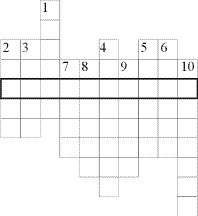 ВопросыПо вертикали1. Микроскопический организм, вызывающий разрушение зуба.
2. Мышечная ткань, покрывающая нижнюю часть зуба.
3. Предмет, необходимый для чистки зубов.
4. Органические вещества, необходимые для правильного развития организма, поступающие в него с овощами и фруктами.
5. Соединительная ткань, заполняющая полость зуба.
6. Плотное вещество, которым заделывают дырочки в зубах.
7. Верхнее покрытие зуба.
8. Заболевание зуба, вызывающее его гниение.
9. Внутренняя часть зуба.
10. Органические вещества, поступающие в организм из сахара, меда, различных круп, необходимые для его полноценного развития.